Presseinformation»Zuagroast« von Martina ParkerMeßkirch, Juli 2021Eine Leiche im Gartenbeet
Martina Parker veröffentlicht ihren ersten Südburgenland-GartenkrimiDie prämierte Journalistin und Kolumnistin Martina Parker mischt in ihrem ersten Gartenkrimi »Zuagroast« das Südburgenland gehörig auf, denn es wird gegartelt, geliebt und gemordet. Im Fokus der Handlung stehen die frisch Zuagroasten Paul, ein untreuer und narzisstischer Ehemann, und Eva, seine rachesüchtige Ehefrau. Schnell geraten auch die Einheimischen in den Strudel dieser toxischen Ehe, denn Paul beginnt mehrere Affären. Als Eva ihre Leidenschaft zum Gärtnern entdeckt, tritt sie einen Rachezug gegen Paul in Gang, der außer Kontrolle gerät. Immer wieder mischt sie ihm giftige Kräuter und Pflanzen ins Essen, bis er während eines Rauschzustands spurlos verschwindet. Mehrere Wochen später taucht seine Leiche bei Vera, einer weiteren Zuagroasten, im Gartenbeet auf. Eva und ihr Geliebter Finz geraten unter Mordverdacht. Vera glaubt aber an ihre Unschuld und nimmt selbst Ermittlungen auf. Dabei gelingt der Autorin ein herrlich amüsanter Krimi, der das Landleben auf die Spitze treibt und einen ganz neuen Blick auf die Gärtnerei wirft.Zum BuchAlle suchen am Land ihr Glück, aber jeder findet etwas anderes. Paul findet billiges Bauland, Affären und ein paar seltsame Gewächse. Vera findet ihren Ex, einen Job als schlecht bezahlte Lokaljournalistin und jede Menge Nacktschnecken. Johanna findet, die Zuagroasten haben mehr Geld als Verstand. Die würden sogar Brennnesseln kaufen, wenn ein Preispickerl dran wäre. Und Harald findet, dass es ein großer Fehler war, diesen Zuagroasten unter die Arme zu greifen. Denn jeder Gefallen rächt sich.Die AutorinMartina Parker hatte eine herrliche Kindheit am Land. Mit 18 war es trotzdem Zeit über den Gartenzaun zu blicken. Als Journalistin reiste sie in 69 Länder, traf und interviewte Stars und Künstler wie Susan Sarandon, Cate Blanchett, Quentin Tarantino und Karl Lagerfeld. Sie lebt mit ihrer Familie, Pferden, Katzen und Fledermäusen in einem alten Bauernhof im Südburgenländischen. In ihrem Garten gibt es sehr viel Giersch und viel zu viele Nacktschnecken. Magst Mitmorden? Der nächste Südburgenlandkrimi ist schon in Arbeit. Auf den Instagram und Facebook-Seiten »Martina Parker schreibt« kann die Community dabei regelmäßig über Handlungsstränge mitabstimmen. www.martinaparker.com ZuagroastMartina Parker480 SeitenEUR 16,50 [D] / EUR 17,00 [A]ISBN 978-3-8392-0095-7Erscheinungstermin: 7. Juli 2021Kontaktadresse: Gmeiner-Verlag GmbH Petra AsprionIm Ehnried 588605 MeßkirchTelefon: 07575/2095-153Fax: 07575/2095-29petra.asprion@gmeiner-verlag.dewww.gmeiner-verlag.deCover und Porträtbild zum Download (Verlinkung hinterlegt)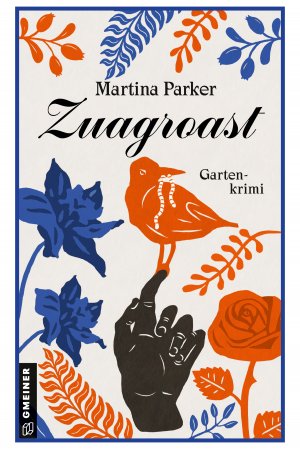 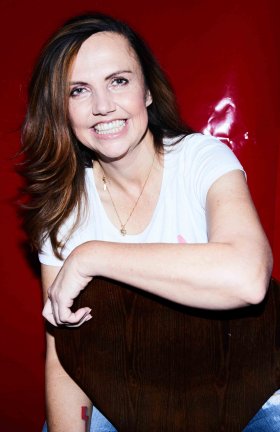                                                     © Rafaela PröllAnforderung von Rezensionsexemplaren:Martina Parker »Zuagroast«, ISBN 978-3-8392-0095-7Absender:RedaktionAnsprechpartnerStraßeLand-PLZ OrtTelefon / TelefaxE-Mail